Höst/Vinter 2020Hösten är på väg, en tid när det är dags att krypa in och spendera mer tid i sköna kläder med familjen och vänner. Kollektionen har en varm känsla över sig. Den är gjord i mjuka kvalitéer med mönster och färg i naturliga toner.Vi fortsätter utveckla våra favoritmodeller i seamless. I år även lagt till produkter i bambu.  Denna fantastiska kvalité passar alla säsonger, den håller dig varm på vintern och sval på sommaren.Välkommen att upptäcka hösten med oss!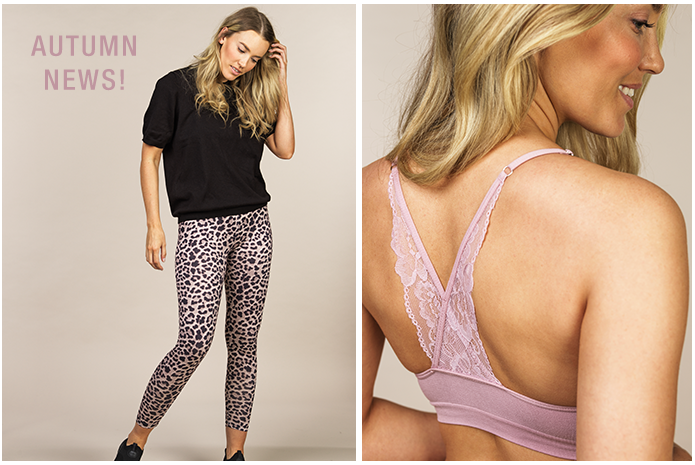 